Orientar e informar al ciudadano sobre el proceso a seguir en casos de incidentes de seguridad en general en las facilidades del tren.Los eventos que se consideran como incidentes de seguridad general en las facilidades del tren (estaciones y vagones) son los siguientes:RoboPeleasPersonas pidiendo dinero en las facilidades del tren Paquetes sospechosos Todo caso de seguridad será referido a la ServiLínea, y la investigación será trabajada por ACI, la compañía administradora del Tren Urbano. Cuando la situación representa peligro inminente y de alto riesgo para la ciudadanía o las facilidades del Tren Urbano, se deberá llamar al Sistema 9-1-1.Ciudadanos que han observado situaciones relacionado a incidentes de seguridad en las facilidades del tren y desean informarlo.Las consideraciones varían de acuerdo a la situación o incidente informado.Directorio Oficinas ATIServiLínea:		Página Web ServiLíneaHorario:		Lunes a viernes de 7:30 a.m. a 4:30 pmTeléfonos:		1(787) 977-22001-866-900-1284El solicitar este servicio no conlleva costo.La persona que desee informar sobre situaciones de seguridad general deberá proveer la siguiente información:NombreCorreo electrónico (email)Número de teléfonoNúmero de celularNombre de estación y área donde se observó el incidente Breve descripción del suceso o evento¿Qué es ATI?-  Alternativa de Transporte Integrado, es la Directoría, Oficina que Administra el contrato de operación y mantenimiento del Tren Urbano, Metro bus y próximamente de Metro Urbano y TU Conexión.   Las estaciones del Tren Urbano son utilizadas como centros de trasbordo o de conexión con el sistema guaguas de Metro bus, AMA, Taxis, Shuttles y próximamente por Tu Conexión y Metro Urbano.  Este conglomerado de sistemas de transporte colectivo es conocido como ATI, Alternativa de Transporte Integrado o Transporte Urbano.¿Qué es Metro bus? -  Metro bus es un servicio de autobuses contratado por al Autoridad de Carreteras y Transportación de Puerto Rico  (ACT) que ofrece servicios de transportación en las rutas M1, M3 y ME (Metro bus Expreso) y otras futuras expansiones del mismo.Página Web del DTOP - http://www.dtop.gobierno.pr Página Web ServiLínea - http://www.dtop.gov.pr/servilinea.asp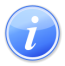 Descripción del Servicio                                                                            Crear Referido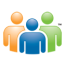 Audiencia y Propósito 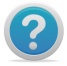 Consideraciones 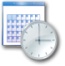 Lugar y Horario de Servicio 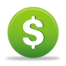 Costo del Servicio y Métodos de Pago 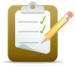 Requisitos para Obtener Servicio 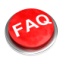 Preguntas Frecuentes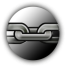 Enlaces Relacionados